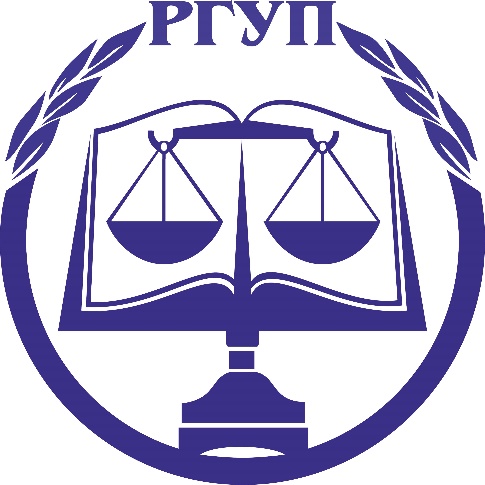 Реестр публикаций по административному праву в журналах, индексируемых в международных информационно-аналитических системах научного цитирования,изданных за последние 5 лет (2016-2020 гг.)№ п\пПолное библиографическое описание статьиГиперссылка на полнотекстовый источник (или аннотацию)Гиперссылка на полнотекстовый источник (или аннотацию)Импакт-фактор журналаWeb of Science Core CollectionWeb of Science Core CollectionWeb of Science Core CollectionWeb of Science Core CollectionWeb of Science Core CollectionWeb of Science Core CollectionВедяшкин С.В. Административные процедуры охранительной направленности // Вестник ТГУ. Томск. № 422. 2017Ведяшкин С.В. Административные процедуры охранительной направленности // Вестник ТГУ. Томск. № 422. 2017Ведяшкин С.В. Охранительная функция административного права – к вопросу понятии и ее системе // Вестник ТГУ. № 437. 2018Ведяшкин С.В. Охранительная функция административного права – к вопросу понятии и ее системе // Вестник ТГУ. № 437. 2018Лаврентьев А.Р. Административно-правовые меры профилактики коррупции (на примере Нижегородской области) // Юридическая наука и практика: Вестник Нижегородской академии МВД России. 2017. № 4 (40). С. 323-324Лаврентьев А.Р. Административно-правовые меры профилактики коррупции (на примере Нижегородской области) // Юридическая наука и практика: Вестник Нижегородской академии МВД России. 2017. № 4 (40). С. 323-324Елисеева В.С. Мониторинг в сфере профилактики правонарушений // Юридическая наука и практика: Вестник Нижегородской академии МВД России. 2017. № 4 (40). С. 325Елисеева В.С. Мониторинг в сфере профилактики правонарушений // Юридическая наука и практика: Вестник Нижегородской академии МВД России. 2017. № 4 (40). С. 325